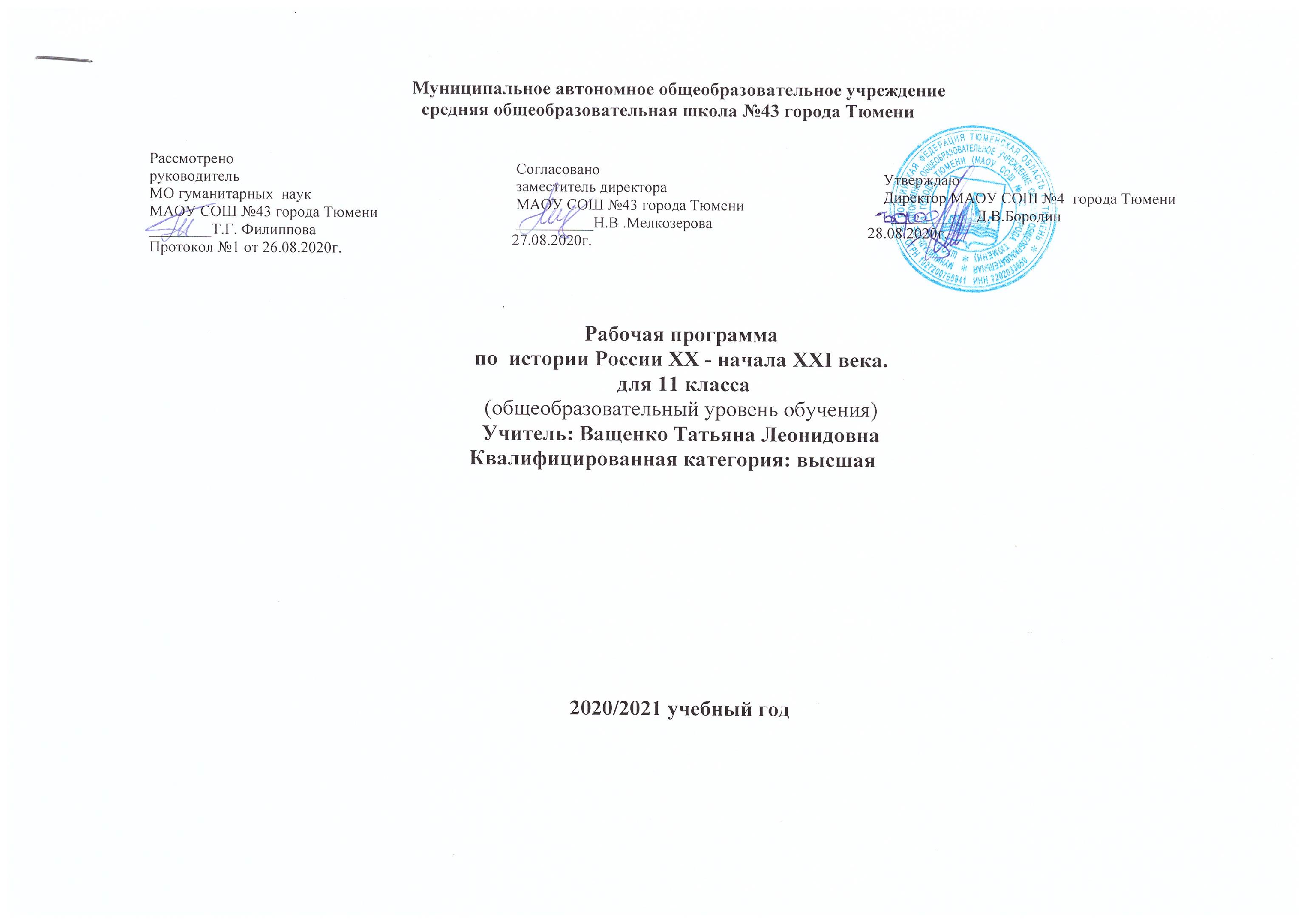                                                                          Место учебного предмета в учебном планеКласс: 11А, 11Б, 11ВУчитель: Ващенко Татьяна ЛеонидовнаКоличество часовВсего 44 часов; в неделю 2 часа.Плановых контрольных уроков- 2, зачетов- 4, тестов- 4.                                                                          ПОЯСНИТЕЛЬНАЯ ЗАПИСКАРабочая программа по предмету «История» для 11 класса составлена на основе федерального закона от 29.12.2012г № 273 – ФЗ «Об образовании в Российской Федерации» в соответствии с требованиями Федерального государственного образовательного стандарта среднего общего образования (приказ Министерства образования Российской Федерации от 05.03.2004 г. № 1089 «Об утверждении Федерального компонента государственных образовательных стандартов начального общего, основного общего и среднего (полного) общего образования»); с учётом примерной основной образовательной программы, согласно учебному плану МАОУ СОШ №43 города Тюмени на 2020/2021 учебный год, с использованием методического комплекса:   1.Авторы программы:  Загладин Н.В., Петров Ю.А. «История. Конец XIX – начало XXI века». М., ООО «Русское слово – учебник», 2019г.  2.Сахаров А.Н., Загладин Н.В., Петров Ю.А. История. Конец XIX – начало XX века: учебник для 10-11 классов общеобразовательных организаций. – М., ООО  «Русское слово – учебник», 2019.                                                                 ОБЩАЯ ХАРАКТЕРИСТИКА УЧЕБНОГО ПРЕДМЕТА          Знание национальной и мировой истории — современный показатель общей культуры человека. Главная задача школьного исторического образования — формирование у учащихся исторического мышления как основы гражданской идентичности ценностно-ориентированной личности. Реализация этой задачи лежит в основе современных образовательных программ по истории.Рабочая программа предполагает изучение курса история России  в 10-11 классах общеобразовательной школы. Содержание программы соответствует требованиям к структуре, результатам усвоения основных общеобразовательных программ федерального государственного образовательного стандарта второго поколения среднего (полного) общего образования, конкретизирует основные положения его фундаментального ядра.Цели изучения курса «История России. XX- XXI век»:- овладение  учащимися основными знаниями по истории России, понимание  места и роли Российской империи, а затем Советского государства во  всемирно- историческом процессе, значении этого периода для современного общества;- воспитание учащихся в духе патриотизма, уважения к своему Отечеству — многонациональному Российскому государству в соответствии с идеями взаимопонимания, толерантности и мира между людьми и народами, в духе демократических ценностей современного общества;Задачи изучения  курса «Истории России. XX – XXI век»:- формировать первичные ориентиры для этнонациональной и культурной самоидентификации на основе усвоения исторического  опыта народов России;    - развивать способности анализировать содержащуюся в различных источниках информацию о событиях и явлениях прошлого и     настоящего, руководствуясь принципом историзма, в их динамике, взаимосвязи и взаимообусловленности;         - формировать умения применять исторические знания для осмысления сущности современных общественных явлений, в общении с            другими людьми в современном поликультурном, полиэтничном и многоконфессиональном обществе.Программа по истории  реализует три основные функции:информационно-ориентировочную функцию, обеспечивающую понимание и масштабность образовательного поля предмета, его место в учебном плане и системе исторического образования, а также специфику мировоззренческой значимости конкретного курса всеобщей истории;организационно-методическую функцию, которая позволяет с учётом целей, особенности фундаментального ядра содержания курса спроектировать образовательную деятельность и обеспечить достижение качества освоения учебного содержания; решать задачи социализации учащихся средствами учебного предмета «История»;социализирующую функцию, которая предполагает обеспечение учащихся знанием основных явлений, процессов и социальных закономерностей, происходящих на протяжении всей всеобщей истории человечества. Это знание подготавливает школьника к восприятию, пониманию и осмыслению сегодняшней социокультурной реальности, в той или иной степени транслирующей элементы прошлого опыта человечества и созидающей новый опыт на основе прежнего.Школьный предмет «История России» должен ввести учащегося старшей школы в науку, т. е. познакомить его с общими понятиями, историческими и социологическими, объяснить ему элементы исторической жизни. Это сложная и ответственная задача, которую должен решить учитель в процессе учебного сотрудничества с учащимися. В программе предусмотрены вводные и повторительно-обобщающие уроки, которые способствуют активизации учебной работы школьников, формированию у них целостных исторических представлений, установлению преемственности в изучении всеобщей и отечественной истории.                                                                                    МЕСТО ПРЕДМЕТА В УЧЕБНОМ ПЛАНЕ          В соответствии с учебным планом школы предмет «История» относится к учебным предметам, обязательным для изучения на ступени основного общего  образования.Базисный учебный план (БУП) для образовательных учреждений Российской Федерации в целом выделяет 88 часов  на изучение  истории  России в 10-11 классах  средней (полной) школы. Предлагаемый курс «История России XX – начала XXI века» рассчитан на 44 часа. В 11 классе на изучение истории отводится 2 ч в неделю.Для реализации программы выбран учебно-методический комплекс, который входит в федеральный перечень учебников, рекомендованных (допущенных) к использованию в образовательном процессе в образовательных учреждениях, реализующих образовательные программы общего образования и имеющих государственную аккредитацию и обеспечивающий обучение  истории России.  Сахаров А.Н., Загладин Н.В., Петров Ю.А. История. Конец XIX – начало XX века: учебник для 10-11 классов общеобразовательных организаций. – М., ООО  «Русское слово – учебник», 2019.Учебник содержит теоретический материал курса.                                                                         ТРЕБОВАНИЯ К УРОВНЮ ПОДГОТОВКИ УЧАЩИХСЯ          Требования к результатам обучения предполагают реализацию деятельностного, компетентностного и личностно ориентированного подходов в процессе усвоения программы, что в конечном итоге обеспечит овладение учащимися знаниями, различными видами деятельности и умениями, их реализующими. Овладение знаниями, умениями, видами деятельности значимо для социализации, мировоззренческого и духовного развития учащихся, позволяющими им ориентироваться в социуме и быть востребованными в жизни.Результатами образования являются компетентности, заключающиеся в сочетании знаний и умений, видов деятельности, приобретённых в процессе усвоения учебного содержания, а также способностей, личностных качеств и свойств учащихся.В процессе использования приобретённых знаний и умений в практической деятельности и повседневной жизни проявляются личностные качества, свойства и мировоззренческие установки учащихся, которые не подлежат контролю на уроке(в том числе понимание исторических причин и исторического значения событий и явлений современной жизни, использование знаний об историческом пути и традициях народов России и мира в общении с людьми другой культуры, национальной и религиозной принадлежности и др.).        Следует иметь в виду, что предметная часть результатов проверяется на уровне индивидуальной аттестации обучающегося, а личностная часть является предметом анализа и оценки массовых социологических исследований. Личностные результаты:осознание своей идентичности как гражданина страны, члена семьи, этнической и религиозной группы, локальной и региональной общности;освоение гуманистических традиций и ценностей современного общества, уважение прав и свобод человека;осмысление социально-нравственного опыта предшествующих поколений, способность к определению своей позиции и ответственному поведению в современном обществе;понимание культурного многообразия мира, уважение к культуре своего народа и других народов, толерантность.Метапредметные результаты:способность сознательно организовывать и регулировать свою деятельность — учебную, общественную и др.;овладение умениями работать с учебной и внешкольной информацией (анализировать и обобщать факты, составлять простой и развёрнутый план, тезисы, конспект, формулировать и обосновывать выводы и т. д.), использовать современные источники информации, в том числе материалы на электронных носителях;способность решать творческие задачи, представлять результаты своей деятельности в различных формах (сообщение, эссе, презентация, реферат и др.);готовность к сотрудничеству с соучениками, коллективной работе, освоение основ межкультурного взаимодействия в школе и социальном окружении и др.;активное применение знаний и приобретённых умений, освоенных в школе, в повседневной жизни и продуктивное взаимодействие с другими людьми в профессиональной сфере и социуме.Предметные результаты:овладение целостными представлениями об историческом пути человечества как необходимой основы для миропонимания и познания современного общества, истории собственной страны;способность применять понятийный аппарат исторического знания и приёмы исторического анализа для раскрытия сущности и значения событий и явлений прошлого и современности в курсах всеобщей истории;способность соотносить историческое время и историческое пространство, действия и поступки личностей во времени и пространстве;умения изучать и систематизировать информацию из различных исторических и современных источников, раскрывая её социальную принадлежность и познавательную ценность, читать историческую карту и ориентироваться в ней;расширение опыта оценочной деятельности на основе осмысления жизни и деяний личностей и народов в истории своей страны и человечества в целом;готовность применять исторические знания для выявления и сохранения исторических и культурных памятников своей страны и мира.Соотнесение элементов учебной деятельности школьников и ведущих процедур исторического познания позволяет определить структуру подготовки учащихся  11 класса по истории России в единстве её содержательных (объектных) и деятельностных (субъектных) компоненто                                                                           СОДЕРЖАНИЕ УЧЕБНОГО ПРЕДМЕТА                                                          ТЕМАТИЧЕСКОЕ ПЛАНИРОВАНИЕ ПРОГРАММЫ УЧЕБНОГО КУРСА                                                           ПЛАНИРУЕМЫЕ РЕЗУЛЬТАТЫ ОБУЧЕНИЯ  Предполагается, что в результате изучения истории в средней (полной) школе учащиеся должны овладеть следующими знаниями   и умениями:1.Знание хронологии, работа с хронологией:указывать хронологические рамки и периоды ключевых процессов, а также даты важнейших событий всеобщей истории;соотносить год с веком, эрой, устанавливать последовательность и длительность исторических событий.2.	Знание исторических фактов, работа с фактами:характеризовать место, обстоятельства, участников, этапы, особенности, результаты важнейших исторических событий;группировать (классифицировать) факты по различным признакам и основаниям.3.	Работа с историческими источниками:читать историческую карту с опорой на легенду, ориентироваться в ней, соотносить местонахождение и состояние исторического объекта в разные эпохи, века, периоды;осуществлять поиск необходимой информации в одном или нескольких источниках (материальных, текстовых, изобразительных и др.), отбирать её, группировать, обобщать;сравнивать данные разных источников, выявлять их сходство и различия, время и место создания.4.	Описание (реконструкция):последовательно строить рассказ (устно или письменно) об исторических событиях, их участниках;характеризовать условия и образ жизни, занятия людей, их достижения в различные исторические эпохи;      на основе текста и иллюстраций учебника, дополнительной литературы, макетов, электронных изданий, интернет-ресурсов и т. п. 5.Анализ, объяснение:различать факт (событие) и его описание (факт источника, факт историка);соотносить единичные исторические факты и общие явления;различать причину и следствие исторических событий, явлений;выделять характерные, существенные признаки исторических событий и явлений;раскрывать смысл, значение важнейших исторических понятий;сравнивать исторические события и явления, определять в них общее и различия;излагать суждения о причинах и следствиях исторических событий.6.	Работа с версиями, оценками:приводить оценки исторических событий и личностей, изложенные в учебной литературе;определять и объяснять (аргументировать) своё отношение к наиболее значительным событиям и личностям в истории и их оценку.7.	Применение знаний и умений в общении, социальной среде:применять исторические знания для раскрытия причин и оценки сущности современных событий;использовать знания об истории и культуре своего народа и других народов в общении с людьми в школе и внешкольной жизни как основу диалога в поликультурной среде;способствовать сохранению памятников истории и культуры (участвовать в создании школьных музеев, учебных и общественных мероприятиях по поиску и охране памятников истории и культуры).                                                  УЧЕБНО - МЕТОДИЧЕСКОЕ  ОБЕСПЕЧЕНИЕ ОБРАЗОВАТЕЛЬНОГО ПРОЦЕССАЗагладин Н.В.Методические рекомендации по использованию учебников Загладина Н.В. 10-11 кл.Н.В.Загладин, - М.: ООО «ТИД «Русское слово – РС», 2005г.История. 11 класс: поурочные планы по учебнику Н.В.Загладина, С.И.Козленко, С.Т.Минакова, Ю.А.Петрова«История России. XX – XXI века». Ч. 1-2/ авт.-сост. Н.Ю.Бухарова. Издание 2. – Учитель: 2013г.Н.В.Загладин, С.И.Козленко, С.Т.Минаков, Ю.А.Петров История России. XX - начало XXI века: Учебник для 11 класса общеобразовательных учреждений. - М., издательство ООО "ТИД "Русское слово - РС", 2007г..Кириллов В.В. Отечественная история в схемах и таблицах. Эффективная подготовка к ЕГЭ. М., издательство «Эксмо», 2013г.Пазин Р.В. История. Подготовка к ЕГЭ. 10-11 классы. 140 исторических личностей отечественной и всеобщей истории: материалы биографий. Ростов-на-Дону. Издательство «Легион» 2013г.Рогозин А.В. История. Тематические карточки-информаторы. Волгоград, издательство «Учитель», 2009г.  А.Ф.Кузьменко. Тематические схемы по истории России ХХ века.- М.; издательство «Владос», 2002гИсторические карты изучаемого периода.Электронные средства обучения.                                                                                                             ОБОРУДОВАНИЕИсторические карты:«Первая мировая война 1914-1918г.г.»;«Гражданская война и иностранная интервенция»;«Индустриализация. Первые пятилетки»;«Вторая мировая война. Начало Великой Отечественной войны 1941-1945г.г.»;«Коренной перелом в Великой Отечественной войне»;«Политическая карта Российской Федерации»«Политическая карта мира».Технические средства обучения:Мультимедийный компьютер;Мультимедийный проектор;Экран проекционный.Специализированная учебная мебель:Компьютерный стол.                                     СПИСОК  ОБРАЗОВАТЕЛЬНЫХ  ИНТЕРНЕТ-РЕСУРСОВ  ПО ИСТОРИИ  РОССИИ  ХХ ВЕК.http://www.kremlin.ru/ - официальный вебсайт Президента Российской Федерации   http://www.mon.gov.ru - официальный сайт Министерства образования и науки РФ                                http://www.edu.ru - федеральный портал «Российское образование»                                                                   http://www.schoo 1.edu.ru - российский общеобразовательный Порталhttp://www.ege.edu.ru - портал информационной поддержки Единого государственного экзаменаhttp://www.fsu.edu.ru - федеральный совет по учебникам МОиН РФhttp://www.ndce.ru - портал учебного книгоиздания	http://www.vestnik.edu.ru - журнал Вестник образования»http://www.school-collection.edu.ru - единая коллекция цифровых образовательных ресурсовhttp://www.apkpro.ru - Академия повышения квалификации и профессиональной переподготовки работников образования                                                                                                                                http://www.prosv.ru - сайт издательства «Просвещение»http://www.history.standart.edu.ru - предметный сайт издательства «Просвещение» http://www.prosv.-ipk.ru - институт повышения квалификации Издательства «Просвещение»                                                                                                                                 http: //www, internet- schoo 1 .ru - интернет-школа издательства «Просвещение»: «История» http://www.pish.ru - сайт научно-методического журнала «Преподавание истории в школе» http://www. 1 september.ru - газета «История», издательство «Первое сентября» http://vvvvw.som.fio.ru - сайт Федерации Интернет-образования, сетевое объединение методистов                                                                                                                                       http://www.it-n.ru - российская версия международного проекта Сеть творческих учителей                                             КАЛЕНДАРНО –ТЕМАТИЧЕСКОЕ ПЛАНИРОВАНИЕ КУРСА  КРИТЕРИИ  И НОРМЫ ОЦЕНКИ ЗНАНИЙ, УМЕНИЙ, НАВЫКОВ ОБУЧАЮЩИХСЯ ПРИМЕНИТЕЛЬНО К РАЗЛИЧНЫМ ФОРМАМ КОНТРОЛЯ ЗНАНИЙ ПОПРОГРАММЕ УЧЕБНОГО КУРСА «ИСТОРИЯ РОССИИ XX- XXI в.в.»                                                                             КРИТЕРИИ ДЛЯ ОЦЕНИВАНИЯ УСТНОГО ОТВЕТАОценка «5» ставится, если ученик:1. Показывает глубокое и полное знание и понимание всего объема программного материала; полное понимание сущности рассматриваемых понятий, явлений и закономерностей, теорий, взаимосвязей. 2. Умеет составить полный и правильный ответ на основе изученного материала; выделять главные положения, самостоятельно подтверждать ответ конкретными примерами, фактами; самостоятельно и аргументировано делать анализ, обобщать, выводы. Устанавливает межпредметные (на основе ранее приобретенных знаний) и внутрипредметные связи, творчески применяет полученные знания в незнакомой ситуации. Последовательно, четко, связно, обоснованно и безошибочно излагает учебный материал: дает ответ в логической последовательности с использованием принятой терминологии; делает собственные выводы; формирует точное определение и истолкование основных понятий; при ответе не повторяет дословно текст учебника; излагает материал литературным языком; правильно и обстоятельно отвечает на дополнительные вопросы учителя. Самостоятельно и рационально использует наглядные пособия, справочные материалы, учебник, дополнительную литературу, первоисточники. 3. Самостоятельно, уверенно и безошибочно применяет полученные знания в решении проблем на творческом уровне; допускает не более одного недочета, который легко исправляет по требованию учителя. Оценка «4» ставится, если ученик: 1. Показывает знания всего изученного программного материала. Дает полный и правильный ответ на основе изученных теорий; допускает незначительные ошибки и недочеты при воспроизведении изученного материала, определения понятий, неточности при использовании научных терминов или в выводах и обобщениях; материал излагает в определенной логической последовательности, при этом допускает одну негрубую ошибку или не более двух недочетов и может их исправить самостоятельно при требовании или при небольшой помощи преподавателя; в основном усвоил учебный материал; подтверждает ответ конкретными примерами; правильно отвечает на дополнительные вопросы учителя. 2. Умеет самостоятельно выделять главные положения в изученном материале; на основании фактов и примеров обобщать, делать выводы, устанавливать внутрипредметные связи. Применяет полученные знания на практике в видоизмененной ситуации, соблюдает основные правила культуры устной и письменной речи, использует научные термины. 3. Не обладает достаточным навыком работы со справочной литературой, учебником, первоисточниками (правильно ориентируется, но работает медленно). Допускает негрубые нарушения правил оформления письменных работ. Оценка «3» ставится, если ученик: 1. Усвоил основное содержание учебного материала, имеет пробелы в усвоении материала, не препятствующие дальнейшему усвоению программного материала; материал излагает несистематизированно, фрагментарно, не всегда последовательно. 2. Показывает недостаточную  сформированность отдельных знаний и умений; выводы и обобщения аргументирует слабо, допускает в них ошибки. 3. Допустил ошибки и неточности в использовании научной терминологии, определения понятий дал недостаточно четкие; не использовал в качестве доказательства выводы и обобщения из наблюдений, фактов или допустил ошибки при их изложении. 4. Испытывает затруднения в применении знаний, при объяснении конкретных явлений на основе теорий, или в подтверждении конкретных примеров практического применения теорий. 5. Отвечает неполно на вопросы учителя (упуская и основное), или воспроизводит содержание текста учебника, но недостаточно понимает отдельные положения, имеющие важное значение в этом тексте. 6. Обнаруживает недостаточное понимание отдельных положений при воспроизведении текста учебника (записей, первоисточников) или отвечает неполно на вопросы учителя, допуская одну - две грубые ошибки. Оценка «2» ставится, если ученик: 1. Не усвоил и не раскрыл основное содержание материала; не делает выводов и обобщений. 2. Не знает и не понимает значительную или основную часть программного материала в пределах поставленных вопросов или имеет слабо сформированные и неполные знания и не умеет применять их к решению конкретных вопросов. 3. При ответе (на один вопрос) допускает более двух грубых ошибок, которые не может исправить даже при помощи учителя. 4. Не может ответить ни на один их поставленных вопросов. 5. Полностью не усвоил материал.                                                         НОРМЫ ОЦЕНКИ ЗНАНИЙ, УМЕНИЙ И НАВЫКОВ УЧАЩИХСЯОценка 5: Ответ полный, правильный, отражающий основной материал курса: правильно раскрыто содержание вопроса и использование карты и других источников знаний, ответ самостоятельный с ссылкой на дополнительные сведения.Оценка 4: Ответ удовлетворяет раннее названным требованиям, он полный, правильный, есть неточности в изложении исторического материала, легко исправляемые по дополнительным вопросам учителя.Оценка 3:Ответ правильный, ученик в основном понимает материал, но нечетко излагает исторический материал, затрудняется в самостоятельном объяснении данного вопроса.Оценка 2:Ответ неправильный, не раскрыто основное содержание учебного материала, не даются ответы на вспомогательные вопросы учителя.№ раздела                  Название разделаКол-во часов                                     Содержание  учебного материала1Россия в начале XX века.7Российская империя на рубеже веков и её место в мире. Особенности процесса модернизации в России начала ХХ века. Экономическое развитие России в начале ХХ века. Социальная структура Российской империи начала ХХ века. Политическое развитие России в начале ХХ века. Внешняя политика Николая I.  Русско-японская  война.  Первая  Российская революция. Реформы П.А Столыпина. Россия в Первой мировой войне Обострение внутриполитической ситуации.2Россия  между двумя мировыми войнами.10От Февраля к Октябрю. Начало Февральской  революции. Двоевластие и его причины. Отречение Николая II. Октябрьский переворот в Петрограде. Становление советской власти.  IIсъезд  Советов.  Первые  декреты советской власти. Гражданская война. Причины гражданской войны и её этапы.  «Малая гражданская война».Крестьянские выступления в 1920- 1921 г.г.  Кронштадтское  восстание. Новая экономическая политика. Сущность нэпа и его экономические итоги. Образование СССР. Внешняя политика России в 20-е г.г.   Экономическое развитие в 30-е годы. Индустриализация: цели, методы, источники. Первые пятилетки, их итоги. Коллективизация. Раскулачивание. Форсирование индустриализации и насильственная коллективизация.      Политическая система в 30-е годы. Определение и основные черты тоталитарного режима и тоталитарного государства. Партия – ядро тоталитарной системы.  Идеологизация  общественной жизни. Конституция 1936 года .Социальная  система в 30-е годы. Изменение социальной структуры общества. Рабочий класс. Крестьянство. Интеллигенция. ГУЛАГ  как структурное подразделение советской экономики. Внешняя политика СССР в 30-е годы. Принятие СССР в Лигу Наций. Культура 20-30-х годов. Культурная революция и её итоги. Жизнь и быт людей в 30-е годы. Психологическое состояние общества.3СССР во Второй мировой войне. Великая Отечественная война 1941 – 1945 г.г.7СССР накануне войны. Советско-германские отношения. Советско-германские договоры. Подготовка Германии к нападению на СССР. Начало Великой Отечественной войны. Боевые действия Красной Армии летом –осенью 1941 года. Причины неудач Красной Армии. Битва под Москвой Коренной перелом в ходе Великой Отечественной войны. Сталинградская битва. Битва на Курской дуге, её итоги и значение. Битва за Днепр. Тыл в годы войны. Завершающий период Великой Отечественной войны .Антигитлеровская коалиция. Штурм Берлина. Капитуляция фашистской Германии . Итоги и цена победы. Родной край в Великой Отечественной войне.4Советский Союз в первые послевоенные десятилетия.7Послевоенное состояние хозяйства. Восстановление и развитие  промышленности. Трудности и проблемы сельского хозяйства. Жизнь и быт людей. Политическое развитие страны. Изменения в структурах власти. Система  ГУЛАГа  в послевоенные годы. Идеология и культура. Идеологические кампании 40-х годов. Образование. Наука. Литература. Кино. Музыка. Внешняя  политика. Начало «холодной войны». Роль Советского Союза в установлении коммунистических режимов в странах Восточной Европы и Азии Изменения политической системы. Смерть Сталина и борьба за власть. Н.С.Хрущев. ХХ съезд КПСС .Критика культа личности и её пределы .Начало десталинизации  советского общества. Экономическое и социальное развитие страны. Сельскохозяйственная политика Хрущева. Экономические  реформы и их результаты .Особенности социальной политики.  Развитие науки и образования. Научно-техническая революция в СССР. Начало космической эры. Реформа школы 1958 года. Духовная жизнь. «Оттепель» в духовной жизни. Внешняя политика. Выработка новых подходов во внешней политики .Попытки  начала разоружения. Карибский кризис.5Россия в 1960-1990-е годы.7Политическое развитие страны. Отстранение Н.С.Хрущева от власти в октябре 1964 года. Л.И.Брежнев. Консервация политического режима. Курс на «стабильность кадров». Конституция СССР 1977 года. Общественная жизнь. Концепция «развитого социализма». Экономика «развитого социализма».  Аграрная реформа 1965 года и её результаты. Реформа промышленности 1965 года: цели, содержание, результаты. Особенности социальной политики. Внешняя политика. Установление военно-стратегического паритета между СССР и США. Участие СССР в войне в Афганистане. Доктрина Брежнева.       Реформа политической системы: цели, этапы, итоги. М.С.Горбачев. «Кадровая революция». Возрождение российской многопартийности. Августовский политический кризис 1991 года и его последствия. Распад СССР.  Образование СНГ. Экономические  реформы  1985- 1991 года. Экономическая  реформа 1987 года и её незавершенность. Программа «500 дней». Внешняя  политика.  Концепция  нового  политического мышления.  Нормализация  отношений с Западом.  Вывод войск из Афганистана. Распад мировой системы социализма. Итоги и последствия  политики нового мышления.6Россия на современном этапе развития.6Российская экономика на пути к рынку. Программа радикальных экономических реформ. Либерализация цен.  Приватизация. Финансовый кризис 17 августа 1998 года и его последствия.  Россия в мировой  экономике. Политическая  жизнь России в 90-е годы ХХ века. Выборы президента России. Политический кризис 1993 года. Конституция 1993 года. Российская многопартийность. Российский парламентаризм.  Президентские выборы 1996 года. Национальная политика и межнациональные отношения. Геополитическое  положение и внешняя политика России. Положение России в мире. Россия и Запад. Россия и Восток. Россия и СНГ. Россия на пороге ХХIвека. Президент В.В.Путин. Укрепление российской государственности. Политические реформы. Новые государственные символы России. Экономика и социальная сфера страны  в начале ХХIвека. Разработка новой внешнеполитической стратегии.№ темы                    Название темыКол-во часовХарактеристика основных видов  деятельности (на уровне учебных действий)1Россия на рубеже XIX – XX веков.1Знать и уметь объяснять особенности российской истории, анализировать и объяснять причины отставания от стран Европы. Уметь систематизировать  учебный материал, составлять таблицы и тезисы по основным историческим событиям начала 20 века. Уметь давать оценку событиям политической жизни, объяснять политические последствия издания  Манифеста. Знать причины и уметь анализировать последствия преобразования реформ П.А.Столыпина. Уметь систематизировать учебный материал, составлять таблицы и работать со справочным материалом и историческими документами.2Кризис империи: русско-японская война и революция 1905-1907 г.г.1Знать и уметь объяснять особенности российской истории, анализировать и объяснять причины отставания от стран Европы. Уметь систематизировать  учебный материал, составлять таблицы и тезисы по основным историческим событиям начала 20 века. Уметь давать оценку событиям политической жизни, объяснять политические последствия издания  Манифеста. Знать причины и уметь анализировать последствия преобразования реформ П.А.Столыпина. Уметь систематизировать учебный материал, составлять таблицы и работать со справочным материалом и историческими документами.3Политическая жизнь страны после манифеста 17 октября 1905 года.1Знать и уметь объяснять особенности российской истории, анализировать и объяснять причины отставания от стран Европы. Уметь систематизировать  учебный материал, составлять таблицы и тезисы по основным историческим событиям начала 20 века. Уметь давать оценку событиям политической жизни, объяснять политические последствия издания  Манифеста. Знать причины и уметь анализировать последствия преобразования реформ П.А.Столыпина. Уметь систематизировать учебный материал, составлять таблицы и работать со справочным материалом и историческими документами.4Третьиюньская монархия и реформы П.А.Столыпина.1Знать и уметь объяснять особенности российской истории, анализировать и объяснять причины отставания от стран Европы. Уметь систематизировать  учебный материал, составлять таблицы и тезисы по основным историческим событиям начала 20 века. Уметь давать оценку событиям политической жизни, объяснять политические последствия издания  Манифеста. Знать причины и уметь анализировать последствия преобразования реформ П.А.Столыпина. Уметь систематизировать учебный материал, составлять таблицы и работать со справочным материалом и историческими документами.5Культура России в конце XIX – начале XX века.1Знать и уметь объяснять особенности российской истории, анализировать и объяснять причины отставания от стран Европы. Уметь систематизировать  учебный материал, составлять таблицы и тезисы по основным историческим событиям начала 20 века. Уметь давать оценку событиям политической жизни, объяснять политические последствия издания  Манифеста. Знать причины и уметь анализировать последствия преобразования реформ П.А.Столыпина. Уметь систематизировать учебный материал, составлять таблицы и работать со справочным материалом и историческими документами.6Россия в Первой мировой войне.1Знать основные события и уметь анализировать происходящие в стране события. Давать оценку участию России в Первой мировой войне, оценивать происходящие события данного периода. Уметь выделять главное в учебном тексте, составлять тезисы ответов по заданной проблеме, тезисы ответов на вопросы. Анализировать и давать оценку событиям Гражданской войны, работать со справочным и документальным материалом.7Обобщение по теме «Россия в начале XXв.».1Знать основные события и уметь анализировать происходящие в стране события. Давать оценку участию России в Первой мировой войне, оценивать происходящие события данного периода. Уметь выделять главное в учебном тексте, составлять тезисы ответов по заданной проблеме, тезисы ответов на вопросы. Анализировать и давать оценку событиям Гражданской войны, работать со справочным и документальным материалом.8Февральская революция в России 1917 года.1Знать основные события и уметь анализировать происходящие в стране события. Давать оценку участию России в Первой мировой войне, оценивать происходящие события данного периода. Уметь выделять главное в учебном тексте, составлять тезисы ответов по заданной проблеме, тезисы ответов на вопросы. Анализировать и давать оценку событиям Гражданской войны, работать со справочным и документальным материалом.9Переход власти к партии большевиков.1Знать основные события и уметь анализировать происходящие в стране события. Давать оценку участию России в Первой мировой войне, оценивать происходящие события данного периода. Уметь выделять главное в учебном тексте, составлять тезисы ответов по заданной проблеме, тезисы ответов на вопросы. Анализировать и давать оценку событиям Гражданской войны, работать со справочным и документальным материалом.10Гражданская война и интервенция. 1Знать основные события и уметь анализировать происходящие в стране события. Давать оценку участию России в Первой мировой войне, оценивать происходящие события данного периода. Уметь выделять главное в учебном тексте, составлять тезисы ответов по заданной проблеме, тезисы ответов на вопросы. Анализировать и давать оценку событиям Гражданской войны, работать со справочным и документальным материалом.11Завершение Гражданской войны и образование СССР.1Знать основные события и уметь анализировать происходящие в стране события. Давать оценку участию России в Первой мировой войне, оценивать происходящие события данного периода. Уметь выделять главное в учебном тексте, составлять тезисы ответов по заданной проблеме, тезисы ответов на вопросы. Анализировать и давать оценку событиям Гражданской войны, работать со справочным и документальным материалом.12От военного коммунизма к нэпу.1Знать и владеть основной терминологией, уметь применять при работе с историческими событиями. Уметь анализировать, оценивать события и процессы, проводить сравнительный анализ. Уметь составлять план ответа и тезисы по теме, анализировать последствия образования СССР для страны и мирового сообщества. Анализировать последствия индустриализации и коллективизации, давать оценку сталинскому «Великому перелому». Знать определение понятий «тоталитаризм», «культ личности», «репрессии». Характеризовать основные элементы тоталитаризма, проводить сравнительные линии и объяснять последствия утверждения тоталитарного режима в стране, определять его влияние на внешнюю политику советского государства.13Культура Страны Советов в 1917-1922 гг.1Знать и владеть основной терминологией, уметь применять при работе с историческими событиями. Уметь анализировать, оценивать события и процессы, проводить сравнительный анализ. Уметь составлять план ответа и тезисы по теме, анализировать последствия образования СССР для страны и мирового сообщества. Анализировать последствия индустриализации и коллективизации, давать оценку сталинскому «Великому перелому». Знать определение понятий «тоталитаризм», «культ личности», «репрессии». Характеризовать основные элементы тоталитаризма, проводить сравнительные линии и объяснять последствия утверждения тоталитарного режима в стране, определять его влияние на внешнюю политику советского государства.14Советская модернизация экономики. Становление советской культуры.1Знать и владеть основной терминологией, уметь применять при работе с историческими событиями. Уметь анализировать, оценивать события и процессы, проводить сравнительный анализ. Уметь составлять план ответа и тезисы по теме, анализировать последствия образования СССР для страны и мирового сообщества. Анализировать последствия индустриализации и коллективизации, давать оценку сталинскому «Великому перелому». Знать определение понятий «тоталитаризм», «культ личности», «репрессии». Характеризовать основные элементы тоталитаризма, проводить сравнительные линии и объяснять последствия утверждения тоталитарного режима в стране, определять его влияние на внешнюю политику советского государства.15Культ личности И.В.Сталина, массовые репрессии и политическая система СССР.1Знать и владеть основной терминологией, уметь применять при работе с историческими событиями. Уметь анализировать, оценивать события и процессы, проводить сравнительный анализ. Уметь составлять план ответа и тезисы по теме, анализировать последствия образования СССР для страны и мирового сообщества. Анализировать последствия индустриализации и коллективизации, давать оценку сталинскому «Великому перелому». Знать определение понятий «тоталитаризм», «культ личности», «репрессии». Характеризовать основные элементы тоталитаризма, проводить сравнительные линии и объяснять последствия утверждения тоталитарного режима в стране, определять его влияние на внешнюю политику советского государства.16Культура и искусство СССР в межвоенные годы.1Знать и владеть основной терминологией, уметь применять при работе с историческими событиями. Уметь анализировать, оценивать события и процессы, проводить сравнительный анализ. Уметь составлять план ответа и тезисы по теме, анализировать последствия образования СССР для страны и мирового сообщества. Анализировать последствия индустриализации и коллективизации, давать оценку сталинскому «Великому перелому». Знать определение понятий «тоталитаризм», «культ личности», «репрессии». Характеризовать основные элементы тоталитаризма, проводить сравнительные линии и объяснять последствия утверждения тоталитарного режима в стране, определять его влияние на внешнюю политику советского государства.17Обобщение по теме «Россия между двумя мировыми войнами».1Знать и владеть основной терминологией, уметь применять при работе с историческими событиями. Уметь анализировать, оценивать события и процессы, проводить сравнительный анализ. Уметь составлять план ответа и тезисы по теме, анализировать последствия образования СССР для страны и мирового сообщества. Анализировать последствия индустриализации и коллективизации, давать оценку сталинскому «Великому перелому». Знать определение понятий «тоталитаризм», «культ личности», «репрессии». Характеризовать основные элементы тоталитаризма, проводить сравнительные линии и объяснять последствия утверждения тоталитарного режима в стране, определять его влияние на внешнюю политику советского государства.18СССР в 1939-1941 годах.1Знать и владеть основной терминологией, уметь применять при работе с историческими событиями. Уметь анализировать, оценивать события и процессы, проводить сравнительный анализ. Уметь составлять план ответа и тезисы по теме, анализировать последствия образования СССР для страны и мирового сообщества. Анализировать последствия индустриализации и коллективизации, давать оценку сталинскому «Великому перелому». Знать определение понятий «тоталитаризм», «культ личности», «репрессии». Характеризовать основные элементы тоталитаризма, проводить сравнительные линии и объяснять последствия утверждения тоталитарного режима в стране, определять его влияние на внешнюю политику советского государства.19Начальный период Великой Отечественной войны. 1Знать и уметь давать оценку  внешней политике СССР в 30-е годы, анализировать советско-германские соглашения 1939 года, составлять план ответа по заданной теме. Уметь характеризовать основные военные события Великой Отечественной войны, проводить сравнительные линии по предложенным критериям с текстом учебника, систематизировать исторический и учебный материал, выбирать главное и составлять таблицу и тезисы. Уметь анализировать итоги и значение войны для мировой истории, работать с историческими источниками, давать им оценку, сравнивать и сопоставлять полученную информацию, отвечать на вопросы и делать выводы. Выражать свою позицию на  общепринятую трактовку исторических фактов.20Антигитлеровская коалиция и кампания 1942 г. На Восточном фронте.1Знать и уметь давать оценку  внешней политике СССР в 30-е годы, анализировать советско-германские соглашения 1939 года, составлять план ответа по заданной теме. Уметь характеризовать основные военные события Великой Отечественной войны, проводить сравнительные линии по предложенным критериям с текстом учебника, систематизировать исторический и учебный материал, выбирать главное и составлять таблицу и тезисы. Уметь анализировать итоги и значение войны для мировой истории, работать с историческими источниками, давать им оценку, сравнивать и сопоставлять полученную информацию, отвечать на вопросы и делать выводы. Выражать свою позицию на  общепринятую трактовку исторических фактов.21Коренной перелом в Великой Отечественной войне.1Знать и уметь давать оценку  внешней политике СССР в 30-е годы, анализировать советско-германские соглашения 1939 года, составлять план ответа по заданной теме. Уметь характеризовать основные военные события Великой Отечественной войны, проводить сравнительные линии по предложенным критериям с текстом учебника, систематизировать исторический и учебный материал, выбирать главное и составлять таблицу и тезисы. Уметь анализировать итоги и значение войны для мировой истории, работать с историческими источниками, давать им оценку, сравнивать и сопоставлять полученную информацию, отвечать на вопросы и делать выводы. Выражать свою позицию на  общепринятую трактовку исторических фактов.22Наступление Красной Армии на заключительном этапе Великой Отечественной войне.1Знать и уметь давать оценку  внешней политике СССР в 30-е годы, анализировать советско-германские соглашения 1939 года, составлять план ответа по заданной теме. Уметь характеризовать основные военные события Великой Отечественной войны, проводить сравнительные линии по предложенным критериям с текстом учебника, систематизировать исторический и учебный материал, выбирать главное и составлять таблицу и тезисы. Уметь анализировать итоги и значение войны для мировой истории, работать с историческими источниками, давать им оценку, сравнивать и сопоставлять полученную информацию, отвечать на вопросы и делать выводы. Выражать свою позицию на  общепринятую трактовку исторических фактов.23Причины, цена и значение Великой Победе.1Знать и уметь давать оценку  внешней политике СССР в 30-е годы, анализировать советско-германские соглашения 1939 года, составлять план ответа по заданной теме. Уметь характеризовать основные военные события Великой Отечественной войны, проводить сравнительные линии по предложенным критериям с текстом учебника, систематизировать исторический и учебный материал, выбирать главное и составлять таблицу и тезисы. Уметь анализировать итоги и значение войны для мировой истории, работать с историческими источниками, давать им оценку, сравнивать и сопоставлять полученную информацию, отвечать на вопросы и делать выводы. Выражать свою позицию на  общепринятую трактовку исторических фактов.24Обобщение по теме «Великая  Отечественная война 1941-1945 гг.».1Знать и уметь давать оценку  внешней политике СССР в 30-е годы, анализировать советско-германские соглашения 1939 года, составлять план ответа по заданной теме. Уметь характеризовать основные военные события Великой Отечественной войны, проводить сравнительные линии по предложенным критериям с текстом учебника, систематизировать исторический и учебный материал, выбирать главное и составлять таблицу и тезисы. Уметь анализировать итоги и значение войны для мировой истории, работать с историческими источниками, давать им оценку, сравнивать и сопоставлять полученную информацию, отвечать на вопросы и делать выводы. Выражать свою позицию на  общепринятую трактовку исторических фактов.25Советский Союз в последние годы жизни И.В.Сталина.1Знать и уметь применять в обсуждении основные понятия темы: «холодная война», сверхдержава, доктрина, СЭВ, НАТО. Уметь составлять план ответа и делать выводы по заданной проблеме. Давать характеристику проводимым реформам, составлять тезисы ответов и исторические характеристики проводимым мероприятиям, политическим деятелям, политическим процессам. Уметь работать с информацией, историческими документами, учебным текстом, систематизировать и выбирать главное, сравнивать и сопоставлять. Высказывать свою точку зрения на происходящие события.26Первые попытки реформ и XX съезд КПСС.1Знать и уметь применять в обсуждении основные понятия темы: «холодная война», сверхдержава, доктрина, СЭВ, НАТО. Уметь составлять план ответа и делать выводы по заданной проблеме. Давать характеристику проводимым реформам, составлять тезисы ответов и исторические характеристики проводимым мероприятиям, политическим деятелям, политическим процессам. Уметь работать с информацией, историческими документами, учебным текстом, систематизировать и выбирать главное, сравнивать и сопоставлять. Высказывать свою точку зрения на происходящие события.27Советское общество конца 1950-х – начала 1960-х г.г.1Знать и уметь применять в обсуждении основные понятия темы: «холодная война», сверхдержава, доктрина, СЭВ, НАТО. Уметь составлять план ответа и делать выводы по заданной проблеме. Давать характеристику проводимым реформам, составлять тезисы ответов и исторические характеристики проводимым мероприятиям, политическим деятелям, политическим процессам. Уметь работать с информацией, историческими документами, учебным текстом, систематизировать и выбирать главное, сравнивать и сопоставлять. Высказывать свою точку зрения на происходящие события.28Духовная жизнь в СССР в 1940-1960 г.г.1Знать и уметь применять в обсуждении основные понятия темы: «холодная война», сверхдержава, доктрина, СЭВ, НАТО. Уметь составлять план ответа и делать выводы по заданной проблеме. Давать характеристику проводимым реформам, составлять тезисы ответов и исторические характеристики проводимым мероприятиям, политическим деятелям, политическим процессам. Уметь работать с информацией, историческими документами, учебным текстом, систематизировать и выбирать главное, сравнивать и сопоставлять. Высказывать свою точку зрения на происходящие события.29«Холодная война» и международные конфликты 1940-1970-х гг.130Система социализма: Восточная Европа и Китай.131СССР: от реформ к застою.1Знать и уметь давать характеристику проводимым экономическим реформам политики коллективного руководства, анализировать, сравнивать и определять последствия проводимых мероприятий. Знать и анализировать основные направления альтернативной идеологии, уметь выбирать главную информацию и систематизировать ее в таблицу, отвечать на вопросы и делать выводы. Определять историческое значение и достижения советской культуры в указанный период, ее влияние на развитие мировой культуры.Знать сущность и уметь объяснять основные направления политики перестройки. Анализировать и сравнивать мероприятия перестройки и полити- ки  коллективного руководства. Знать основные направления СМИ, объяснять интересы каких социальных слоев они представляли, работать с учебной, исторической и публицистической информацией, анализировать и делать выводы. Проводить сравнительный анализ политики М.Горбачева, участвовать в дискуссии по предложенной проблеме. 32Углубление кризисных явлений в СССР и начало политики перестройки.1Знать и уметь давать характеристику проводимым экономическим реформам политики коллективного руководства, анализировать, сравнивать и определять последствия проводимых мероприятий. Знать и анализировать основные направления альтернативной идеологии, уметь выбирать главную информацию и систематизировать ее в таблицу, отвечать на вопросы и делать выводы. Определять историческое значение и достижения советской культуры в указанный период, ее влияние на развитие мировой культуры.Знать сущность и уметь объяснять основные направления политики перестройки. Анализировать и сравнивать мероприятия перестройки и полити- ки  коллективного руководства. Знать основные направления СМИ, объяснять интересы каких социальных слоев они представляли, работать с учебной, исторической и публицистической информацией, анализировать и делать выводы. Проводить сравнительный анализ политики М.Горбачева, участвовать в дискуссии по предложенной проблеме. 33Развитие гласности и демократии в СССР.1Знать и уметь давать характеристику проводимым экономическим реформам политики коллективного руководства, анализировать, сравнивать и определять последствия проводимых мероприятий. Знать и анализировать основные направления альтернативной идеологии, уметь выбирать главную информацию и систематизировать ее в таблицу, отвечать на вопросы и делать выводы. Определять историческое значение и достижения советской культуры в указанный период, ее влияние на развитие мировой культуры.Знать сущность и уметь объяснять основные направления политики перестройки. Анализировать и сравнивать мероприятия перестройки и полити- ки  коллективного руководства. Знать основные направления СМИ, объяснять интересы каких социальных слоев они представляли, работать с учебной, исторической и публицистической информацией, анализировать и делать выводы. Проводить сравнительный анализ политики М.Горбачева, участвовать в дискуссии по предложенной проблеме. 34Кризис и распад советского общества.1Знать и уметь давать характеристику проводимым экономическим реформам политики коллективного руководства, анализировать, сравнивать и определять последствия проводимых мероприятий. Знать и анализировать основные направления альтернативной идеологии, уметь выбирать главную информацию и систематизировать ее в таблицу, отвечать на вопросы и делать выводы. Определять историческое значение и достижения советской культуры в указанный период, ее влияние на развитие мировой культуры.Знать сущность и уметь объяснять основные направления политики перестройки. Анализировать и сравнивать мероприятия перестройки и полити- ки  коллективного руководства. Знать основные направления СМИ, объяснять интересы каких социальных слоев они представляли, работать с учебной, исторической и публицистической информацией, анализировать и делать выводы. Проводить сравнительный анализ политики М.Горбачева, участвовать в дискуссии по предложенной проблеме. 35Наука, литература и искусство. Спорт. 1960-1980-е годы.1Знать и уметь давать характеристику проводимым экономическим реформам политики коллективного руководства, анализировать, сравнивать и определять последствия проводимых мероприятий. Знать и анализировать основные направления альтернативной идеологии, уметь выбирать главную информацию и систематизировать ее в таблицу, отвечать на вопросы и делать выводы. Определять историческое значение и достижения советской культуры в указанный период, ее влияние на развитие мировой культуры.Знать сущность и уметь объяснять основные направления политики перестройки. Анализировать и сравнивать мероприятия перестройки и полити- ки  коллективного руководства. Знать основные направления СМИ, объяснять интересы каких социальных слоев они представляли, работать с учебной, исторической и публицистической информацией, анализировать и делать выводы. Проводить сравнительный анализ политики М.Горбачева, участвовать в дискуссии по предложенной проблеме. 36Международные отношения: от разрядки к завершению «холодной войны».1Знать и уметь давать характеристику проводимым экономическим реформам политики коллективного руководства, анализировать, сравнивать и определять последствия проводимых мероприятий. Знать и анализировать основные направления альтернативной идеологии, уметь выбирать главную информацию и систематизировать ее в таблицу, отвечать на вопросы и делать выводы. Определять историческое значение и достижения советской культуры в указанный период, ее влияние на развитие мировой культуры.Знать сущность и уметь объяснять основные направления политики перестройки. Анализировать и сравнивать мероприятия перестройки и полити- ки  коллективного руководства. Знать основные направления СМИ, объяснять интересы каких социальных слоев они представляли, работать с учебной, исторической и публицистической информацией, анализировать и делать выводы. Проводить сравнительный анализ политики М.Горбачева, участвовать в дискуссии по предложенной проблеме. 37Обобщение по теме «Россия в 1960-1990-е гг.».1Знать и уметь давать характеристику проводимым экономическим реформам политики коллективного руководства, анализировать, сравнивать и определять последствия проводимых мероприятий. Знать и анализировать основные направления альтернативной идеологии, уметь выбирать главную информацию и систематизировать ее в таблицу, отвечать на вопросы и делать выводы. Определять историческое значение и достижения советской культуры в указанный период, ее влияние на развитие мировой культуры.Знать сущность и уметь объяснять основные направления политики перестройки. Анализировать и сравнивать мероприятия перестройки и полити- ки  коллективного руководства. Знать основные направления СМИ, объяснять интересы каких социальных слоев они представляли, работать с учебной, исторической и публицистической информацией, анализировать и делать выводы. Проводить сравнительный анализ политики М.Горбачева, участвовать в дискуссии по предложенной проблеме. 38Россия: курс реформ и политический кризис 1993 года.1Знать и уметь давать характеристику проводимым экономическим реформам политики коллективного руководства, анализировать, сравнивать и определять последствия проводимых мероприятий. Знать и анализировать основные направления альтернативной идеологии, уметь выбирать главную информацию и систематизировать ее в таблицу, отвечать на вопросы и делать выводы. Определять историческое значение и достижения советской культуры в указанный период, ее влияние на развитие мировой культуры.Знать сущность и уметь объяснять основные направления политики перестройки. Анализировать и сравнивать мероприятия перестройки и полити- ки  коллективного руководства. Знать основные направления СМИ, объяснять интересы каких социальных слоев они представляли, работать с учебной, исторической и публицистической информацией, анализировать и делать выводы. Проводить сравнительный анализ политики М.Горбачева, участвовать в дискуссии по предложенной проблеме. 39Общественно-политические проблемы России во второй половине 1990-х гг.1Участвовать в дискуссии по проблемному вопросу: «Можно ли считать распад СССР закономерным явлением?» Знать и анализировать основные направления экономических и политических реформ РФ, Уметь давать оценку  происходящим событиям и принятым документам, отвечать на вопросы и делать выводы,  анализируя политические  события. Уметь работать с учебным материалом по составлению развернутого плана ответа  по теме политического развития Российской Федерации, анализировать происходящие события, основные изменения в социально-экономической и политической сфере. Объяснять достижения внешней политики России, анализировать проблемы.40Россия на рубеже веков: по пути стабилизации.1Участвовать в дискуссии по проблемному вопросу: «Можно ли считать распад СССР закономерным явлением?» Знать и анализировать основные направления экономических и политических реформ РФ, Уметь давать оценку  происходящим событиям и принятым документам, отвечать на вопросы и делать выводы,  анализируя политические  события. Уметь работать с учебным материалом по составлению развернутого плана ответа  по теме политического развития Российской Федерации, анализировать происходящие события, основные изменения в социально-экономической и политической сфере. Объяснять достижения внешней политики России, анализировать проблемы.41Российская Федерация в начале XXI века.1Участвовать в дискуссии по проблемному вопросу: «Можно ли считать распад СССР закономерным явлением?» Знать и анализировать основные направления экономических и политических реформ РФ, Уметь давать оценку  происходящим событиям и принятым документам, отвечать на вопросы и делать выводы,  анализируя политические  события. Уметь работать с учебным материалом по составлению развернутого плана ответа  по теме политического развития Российской Федерации, анализировать происходящие события, основные изменения в социально-экономической и политической сфере. Объяснять достижения внешней политики России, анализировать проблемы.42Духовная жизнь России в современную эпоху.1Участвовать в дискуссии по проблемному вопросу: «Можно ли считать распад СССР закономерным явлением?» Знать и анализировать основные направления экономических и политических реформ РФ, Уметь давать оценку  происходящим событиям и принятым документам, отвечать на вопросы и делать выводы,  анализируя политические  события. Уметь работать с учебным материалом по составлению развернутого плана ответа  по теме политического развития Российской Федерации, анализировать происходящие события, основные изменения в социально-экономической и политической сфере. Объяснять достижения внешней политики России, анализировать проблемы.43Страны Восточной и Юго-Восточной Европы и государства СНГ в мировом сообществе.1Участвовать в дискуссии по проблемному вопросу: «Можно ли считать распад СССР закономерным явлением?» Знать и анализировать основные направления экономических и политических реформ РФ, Уметь давать оценку  происходящим событиям и принятым документам, отвечать на вопросы и делать выводы,  анализируя политические  события. Уметь работать с учебным материалом по составлению развернутого плана ответа  по теме политического развития Российской Федерации, анализировать происходящие события, основные изменения в социально-экономической и политической сфере. Объяснять достижения внешней политики России, анализировать проблемы.44Россия и складывание новой системы международных отношений.1Участвовать в дискуссии по проблемному вопросу: «Можно ли считать распад СССР закономерным явлением?» Знать и анализировать основные направления экономических и политических реформ РФ, Уметь давать оценку  происходящим событиям и принятым документам, отвечать на вопросы и делать выводы,  анализируя политические  события. Уметь работать с учебным материалом по составлению развернутого плана ответа  по теме политического развития Российской Федерации, анализировать происходящие события, основные изменения в социально-экономической и политической сфере. Объяснять достижения внешней политики России, анализировать проблемы.  № урока         Дата         Дата                             Тема урокаКол-вочасовТип урока. Вид контроля. Подготовка к ЕГЭ.           Планируемые               результатыДомашнеезадание  № урокапланфакт                             Тема урокаКол-вочасовТип урока. Вид контроля. Подготовка к ЕГЭ.           Планируемые               результатыДомашнеезадание                                                                             Раздел 1.Россия в начале XX века. – 7 часов.                                                                             Раздел 1.Россия в начале XX века. – 7 часов.                                                                             Раздел 1.Россия в начале XX века. – 7 часов.                                                                             Раздел 1.Россия в начале XX века. – 7 часов.                                                                             Раздел 1.Россия в начале XX века. – 7 часов.                                                                             Раздел 1.Россия в начале XX века. – 7 часов.                                                                             Раздел 1.Россия в начале XX века. – 7 часов.                                                                             Раздел 1.Россия в начале XX века. – 7 часов.1  урок07.12Россия на рубеже XIX – XX веков.1 Комбинированный. Составить  план разверну-того ответа по теме « Осо-бенности  историического развития   России  на рубеже XIX-XX вв.». Знать  особенности  российской  истории, характеризовать специфи-ку  российской экономики. Уметь  анализировать  и объяснять  причи-ны отставания  от стран Европы, ра- ботать с историческими фактами.§3Вопросы 4, 5 стр.292 урок 09.12Кризис империи: русско-японская  война и революция 1905-1907г.г.1 Комбинированный. Работа с историческими документами, учебным текстом. Составить таблицу «События русско-японской войны».Знать  направления  внешней поли-тики России в начале века  причины и итоги русско-японской  войны, основные события революции 1905-1907. Уметь  систематизировать и анализировать учебный материал.§4Тезисы: Перваярусскаяреволюция3 урок14.12Политическая жизнь страны после Манифеста 17 октября 1905 года.1Комбинированный. Работа  с текстом учебника по составлению таблицы  «Политические партии России в начале XX века".Знать  основные события полити-ческой жизни страны. Уметь давать оценку событиям., объяснять поли-тические последствия издания Манифеста.§5Задание 2 стр.48.  4 урок16.12Третьиюньская монархия и реформы П.А.Столыпина.1Урок выработки  умений  и навыков работы с учебным материалом. Составление опорного конспекта и тезисов по теме "Реформы П.А.Столыпина".Знать причины и анализировать последствия преобразований Столыпина. Знать  определение понятий: хутор, отруб, отрезки, реформа. Уметь сравнивать и делать выводы, работать с историческими документами.§6 задание 2 стр.535 урок21.12Культура России в конце XIX - начале XX века.1 Комбинированный. Составление таблицы «Дос-тижения отечественной науки.» Работа с  учебным текстом по вариантам.Знать  основные достижения  и направления отечественной куль-туры. Уметь систематизировать учебный материал, составлять таблицы и работать со справочным материалом.§7 Таблица «Идейные искания в художественной культуре».6 урок 23.12Россия в Первой мировой войне.1Комбинированный. Работа с учебным текстом по составлению таблицы  "Военные действия». План развернутого ответа, таблица.Знать и называть основные события Первой мировой войны. Уметь анализировать происходящие в стране процессы. Давать оценочные суждения данного периода.§10 стр.81-87, вопросы 4,5 стр.88.7 урок 11.01Обобщение по разделу  «Россия в начале XXв.».1 Урок обобщения и проверки  знаний и умений в формате  ЕГЭ.Знать  основные понятия и термины, основные положения раздела. Уметь анализировать, делать выводы, отвечать на вопросы, высказывать собственную точку зрения или обосновывать известные.§ 3 – 10.                                                               Раздел 2. Россия между двумя Мировыми  войнами. – 10 часов.                                                               Раздел 2. Россия между двумя Мировыми  войнами. – 10 часов.                                                               Раздел 2. Россия между двумя Мировыми  войнами. – 10 часов.                                                               Раздел 2. Россия между двумя Мировыми  войнами. – 10 часов.                                                               Раздел 2. Россия между двумя Мировыми  войнами. – 10 часов.                                                               Раздел 2. Россия между двумя Мировыми  войнами. – 10 часов.                                                               Раздел 2. Россия между двумя Мировыми  войнами. – 10 часов.                                                               Раздел 2. Россия между двумя Мировыми  войнами. – 10 часов.8 урок 13.01Февральская революция в России 1917 года.1Комбинированный. Самостоятельная работа с текстом учебника. Ответы на вопросы.Знать и анализировать основные события Февральской революции Уметь выделять главное в учебном тексте и составлять тезисы ответов на вопросы.§11 задание 2 стр.94.9 урок18.01Переход власти к партии большевиков.1Комбинированный. Фронтальная работаЗаполнение таблицы "Первые декреты советской власти". Знать  значение понятий: вооружен-ное восстание, декрет СНК. ВЦИК. ВЧК. Уметь давать оценку событиям, анализировать и делать выводы. Работать со справочным материалом.§12Вопрос 6 стр.102.10 урок20.01Гражданская война и интер-венция.1Комбинированный. Работа с учебным текстом по вопросам. Составление таблицы «Периоды Гражданской войны».Знать  основные периоды Граждан-ской войны, причины поражения Белого движения, сущность политики "военного коммунизма". Уметь анализировать и делать выводы, работать с документами.§13Таблица  «Политика военного коммунизма».  11 урок 25.01Завершение Гражданской войны и образование  СССР.1Комбинированный. Составление развернутого плана и тезисов ответов по теме. Знать причины, условия и события образования СССР. Уметь составлять план и тезисы, анализировать и делать выводы§14Задания 4 и 5 стр. стр.118.12 урок27.01От военного коммунизма к нэпу.1Комбинированный.  Работа с таблицей "Мероприятия НЭП". Составление схемы: «Мероприятия  НЭП». Знать и называть основные события НЭП.  Владеть терминологией.  Уметь анализировать оценивать события и процессы, проводить сравнительный анализ.§15 задание 2 стр.125.13 урок01.02Культура Страны Советов в 1917-1922 гг.1Комбинированный. Работа с текстом учебника по составлению таблицы.Знать особенности духовной жизни страны. Уметь давать характеристику основным направлениям в искусстве и анализировать достижения.§16 Проверочная работа по тексту учебника.14 урок03.02Советская модернизация экономики. Становление советской культуры.1Комбинированный. Работа с текстом по составлению таблицы "Первые пятилетки",  "Содержание культурной революции".Знать определение понятий:Индустриализация, коллективи-зация, «великий перелом», колхоз,  совхоз, культурная  революция. Уметь анализировать последствия индустриализацин  и  коллекти-визации, давать оценку сталинскому «Великому перелому».§17 задание 4 стр.141.15 урок08.02Культ личности И.В.Сталина, массовые репрессии и политическая система СССР.1Комбинированный. Работа  по составлению тезисов  потеме "Политический террор и массовые репрессии 30-х годов".Знать определение понятий «тотали-таризм», культ личности, репрессии, Конституция. Характеризовать основные элементы тоталитаризма. Уметь анализировать причины и последствия утверждения  тоталитарного режима в стране.§18стр.147-1148.Характеристика Конституции 1936 года.16 урок10.02Культура и искусство СССР в межвоенные годы.1Комбинированный. Работа по 1и 2  заданиям  текста учебника.   Знать основные характерные черты советской культуры. Уметь объяснять какие черты стали результатом  политического воздействия на развитие культуры.§19 задание 6 стр.154.17 урок15.02Обобщение по разделу  «Россия между двумя мировыми войнами». Урок обобщения и проверки  знаний и умений в формате  ЕГЭ.Знать  основные понятия и термины, основные положения раздела. Уметь анализировать, делать выводы, отвечать на вопросы, высказывать собственную точку зрения или обосновывать известные.§11-19                                          Раздел 3. СССР во Второй мировой войне. Великая Отечественная война 1941-1945 гг. – 7 часов.                                          Раздел 3. СССР во Второй мировой войне. Великая Отечественная война 1941-1945 гг. – 7 часов.                                          Раздел 3. СССР во Второй мировой войне. Великая Отечественная война 1941-1945 гг. – 7 часов.                                          Раздел 3. СССР во Второй мировой войне. Великая Отечественная война 1941-1945 гг. – 7 часов.                                          Раздел 3. СССР во Второй мировой войне. Великая Отечественная война 1941-1945 гг. – 7 часов.                                          Раздел 3. СССР во Второй мировой войне. Великая Отечественная война 1941-1945 гг. – 7 часов.                                          Раздел 3. СССР во Второй мировой войне. Великая Отечественная война 1941-1945 гг. – 7 часов.                                          Раздел 3. СССР во Второй мировой войне. Великая Отечественная война 1941-1945 гг. – 7 часов.18 урок17.02СССР 1939-1941 годах.1Комбинированный. Работа с текстом  по составлению плана развернутого ответа по теме "Внешняя политика СССР 1939-1941г.г.Знать основные направления  внеш-ней политики СССР в 30-е годы, да-вать оценку «нового курса» советской дипломатии, анализировать  советско-германские соглашения 1939 года. Уметь составлять план по теме.§22 стр.181-184, зад. 7 стр.184§24 стр.195-196, стр.199-20119 урок 22.02Начальный период Великой Отечественной войны.1Комбинированный. Работа с текстом по составлению таблицы "Основные военные действия В.О. войны".Знать и называть  причины и основ-ные военные действия В.О. войны. Уметь характеризовать  основные события, итоги и значение, состав-лять тезисы ответа.§25 задание 4 стр.20820 урок24.02Антигитлеровская коалиция и кампания 1942 года на Восточном фронте.1Комбинированный. Работа с текстом по составлению таблицы "Основные военные действия В.О. войны".Знать и называть  причины и основ-ные военные действия В.О. войны. Уметь характеризовать  основные события, итоги и значение, состав-лять тезисы ответа.§26 зад.1 стр.214.21 уроки01.03Коренной перелом в Великой Отечественной войне.1Комбинированный. Работа с текстом  по заполнению таблицы"Основные военные действия В.О. войны".Знать основные военные действия коренного перелома в В.О. войне. Уметь проводить сравнительные линии по предложенным критериям с текстом учебника.§27Задание 3  стр.22022 урок03.03Наступление Красной армии на заключительном этапе В.О. войны.1Комбинированный. Работа  с текстом по составление таблицы«Основные военные действия В.О. войны".Знать  основные военные действия заключительного этапа войны. Уметь систематизировать  исторический материал и выбирать главное.§28Задание 2 стр. 22723 урок10.03Причины, цена и значение великой Победы.1Комбинированный. Работа  по составлению тезисов: Итоги и значение великой Победы. Знать основные  события, итоги и значение великой Победы. Уметь анализировать итоги и значение войны для мировой истории, работать с историческими источниками, отвечать на вопросы, анализировать и делать выводы.§29 Задания 3, 5  стр. 23224 урок15.03Обобщение по теме «Великая  Отечественная война 1941-1945 гг.».1 Урок обобщения и проверки  знаний и умений в формате  ЕГЭ.Знать  основные понятия и термины, основные положения раздела. Уметь анализировать, делать выводы, отвечать на вопросы, высказывать собственную точку зрения или обосновывать известные.§25-29                                                                          Раздел 4. Советский Союз в первые послевоенные десятилетия. – 6 часов.                                                                          Раздел 4. Советский Союз в первые послевоенные десятилетия. – 6 часов.                                                                          Раздел 4. Советский Союз в первые послевоенные десятилетия. – 6 часов.                                                                          Раздел 4. Советский Союз в первые послевоенные десятилетия. – 6 часов.                                                                          Раздел 4. Советский Союз в первые послевоенные десятилетия. – 6 часов.                                                                          Раздел 4. Советский Союз в первые послевоенные десятилетия. – 6 часов.                                                                          Раздел 4. Советский Союз в первые послевоенные десятилетия. – 6 часов.                                                                          Раздел 4. Советский Союз в первые послевоенные десятилетия. – 6 часов.25 урок17.03Советский Союз в последние годы жизни И.В.Сталина.1Комбинированный. Работа по составлению плана развернутого ответа по теме: «Восстановление экономики».Знать основные события, связанные с восстановлением экономики в послевоенное время.  Уметь составлять план по теме, отвечать на вопросы и делать выводы.§30 зад. 5 стр.23826 урок22.03Первые попытки реформ и XX съезд КПСС.1Комбинированный. Работа с текстом учебника по составлению  тезисов по  теме.Знать  основные реформы совет-ского руководства в послевоенный период. Уметь давать характерис-тику проводимых реформ.§31 вопрос 5стр.242.27 урок24.03Советское общество конца 1950-х - начала 1960-хг.г.1Комбинированный. Работа  по составлению таблицы "Реформы советского руко-водства". Историческое сочинение.Знать основные реформы и уметь объяснить их успехи и неудачи. Уметь анализировать, сравнивать и сопоставлять исторические источники и документы.§32 Задание 5 стр. 24728 урок05.04Духовная жизнь в СССР в 1940 - 1960г.г.1Комбинированный. Проверочная  работа по тексту учебника, задание 3 стр.322. Знать основные направления раз-вития духовной жизни советского общества в послевоенный период. Уметь работать с историческим текстом, делать выводы и анализировать.§33 Задание 3 стр. 254.29 урок07.04«Холодная война» и международные конфликты 1940-1970-х гг.1Комбинированный. Работа с текстом учебника по выполнению задания 3 на стр.274-275.Знать основные термины и понятия, расстановку сил на международной арене. Уметь объяснять причины «холодной войны», аргумен-тировать точки зрения историков§36 зад. 3 стр.274-27530 урок12.04Система социализма: Восточная Европа и Китай.1Комбинированный. Работа с текстом учебника по выполнению задания 1 на стр.283.Знать основное содержание «доктрины Брежнева». Уметь объяснять идеологический и политический смысл данного направления во внешней политики.§37 зад.1, 2 стр.283                                                                            Раздел 5. Россия в 1960-1990-е гг. – 7 часов.                                                                            Раздел 5. Россия в 1960-1990-е гг. – 7 часов.                                                                            Раздел 5. Россия в 1960-1990-е гг. – 7 часов.                                                                            Раздел 5. Россия в 1960-1990-е гг. – 7 часов.                                                                            Раздел 5. Россия в 1960-1990-е гг. – 7 часов.                                                                            Раздел 5. Россия в 1960-1990-е гг. – 7 часов.                                                                            Раздел 5. Россия в 1960-1990-е гг. – 7 часов.                                                                            Раздел 5. Россия в 1960-1990-е гг. – 7 часов.31 урок14.04СССР: от реформ к застою.1Комбинированный. Работа с  учебной информацией по составлению сравнительной таблицы «Реформы 1960-х годов".Знать основные направления эконо-миических реформ, уметь давать характеристику проводимых реформ. Уметь анализировать, сравнивать и делать выводы.§42 Задания 2. 3 стр. 313.32 урок19.04Углубление кризисных явлений в СССР и начало политики перестройки.1Комбинированный. Работа с текстом по заданиям: составить тезисы ответа по теме: Реформы перестройки в экономике. Историческое  сочинение.Знать сущность и основные реформы перестройки. Уметь анализировать и сравнивать мероприятия перестройки, работать с исторической информацией.§43 Задания 4, 5 стр. 320.33 урок21.04Развитие гласности и демократии в СССР.1Комбинированный. Работа  по  опорному конспекту  "Развитие гласности" и таблице "Перестройка политической сферы".Знать основные направления в СМИ, интересы каких социальных слоев они представляли. Уметь анализировать и делать выводы.§44 Задание 2, 3 стр.325.3426.04Кризис и распад советского общества.1Комбинированный. Работа  по составлению тезисов ответов по теме "Распад СССР", выполнение заданий на стр. 331.Знать основные причины распада СССР и подготовить ответ на проблемный вопрос "Можно ли считать распад СССР закономерным явлением?"§45 зад. 3 стр.331.35 урок28.04Наука, литература и искусство. Спорт. 1960-1980-е годы.1Комбинированный. Работа по таблице "Спорт в СССР", тезисов ответа по теме: Достижения культуры СССР 1960-1980-х г.г. Знать основные достижения совет-ской культуры в 1960- 1980-е годы. Уметь выбирать главную информа-цию и систематизировать ее в таб-лицу, отвечать на вопросы и делать выводы.§46 Задания 3, 4 стр. 339.36 урок03.05Международные отношения: от разрядки к завершению «холодной войны».1Составить таблицу "События политики нового мышления", работа по вопросу: Итоги внешней политики СССР на этапе перестройкиЗнать основные направления политики нового мышления. Уметь проводить сравнительный анализ политики М. Горбачева, участвовать в дискуссии по предложенной проблеме.§49 Задание 5 стр. 36237 урок05.05Обобщение по теме «Россия в 1960-1990-е гг.».1 Урок обобщения и проверки  знаний и умений в формате  ЕГЭ.Знать  основные понятия и термины, основные положения раздела. Уметь анализировать, делать выводы, отвечать на вопросы, высказывать собственную точку зрения или обосновывать известные.§ 42-46,49.                                                                                    Раздел 6. Россия на современном этапе развития. – 7 часов.                                                                                    Раздел 6. Россия на современном этапе развития. – 7 часов.                                                                                    Раздел 6. Россия на современном этапе развития. – 7 часов.                                                                                    Раздел 6. Россия на современном этапе развития. – 7 часов.                                                                                    Раздел 6. Россия на современном этапе развития. – 7 часов.                                                                                    Раздел 6. Россия на современном этапе развития. – 7 часов.                                                                                    Раздел 6. Россия на современном этапе развития. – 7 часов.                                                                                    Раздел 6. Россия на современном этапе развития. – 7 часов.38 урок05.05Россия: курс реформ и политический кризис 1993 года.1 Комбинированный. Составление таблицы "Перевод экономики страны на рельсы рыночного хозяйства".Знать  направления и содержание экономических реформ, Уметь анализировать события и явления, отвечать на вопросы и делать выводы.§52 Задания 2 стр. 38239 урок10.05Общественно-политические проблемы России во  второй  половине 1990-х г.г.Комбинированный. Работа  по  плану развернутого ответа и тезисов  "Становление политической много-партийности в России" Знать основные направления политического развития РФ и события осени 1993 года. Уметь дать оценку происходящим событиям и принятым документам, отвечать на вопросы и делать выводы.§53зад.5 стр.387.40 урок12.05Россия на рубеже веков: по пути стабилизации.1Работа  по составлению развернутого плана и тезисов по теме: Россия на пути реформ и стабилиза-ции в нач. XXI в.(зад. 4 на стр.392).Знать основные события  парламентских и президентских выборов 1999-2000г.г. Уметь анализировать и характеризовать основные изменения происходящие в социально- экономической сфере.§54 Задание 4 стр. 392..41 урок12.05Российская Федерация в начале XXI века.1Комбинированный. Работа  по теме: Национальные проекты России стр.392-394.Знать и объяснять основные направ-ления национальной политики российского руководства, объяснять происходящие события. Уметь анализировать и характеризовать  политические события§55 Задание 2 стр. 39742 урок17.05Духовная жизнь России в современную эпоху.1Комбинированный. Работа с текстом учебника по выполнению задания1 на стр.404.Знать основные направления развития современного художественного творчества, его формы и роль в формировании современного мировоззрения. Уметь работать с предложенной информацией. §56 Проверочная работа по тексту учебника.43 урок19.05Страны Восточной и Юго-Восточной Европы и государства СНГ в мировом сообществе.1Комбинированный. Работа по вариантам: Россия и Восточная Европа;  Россия и Восток; Россия и СНГ. Составить тезисы.Знать основные направления внешней политики России. Уметь анализировать и объяснять ее достижения и проблемы, отвечать на вопросы и делать выводы§57 зад.6 стр.414.44 урок19.05Россия и складывание новой системы международных отношений.1Комбинированный. Работа по вариантам: Россия и Запад; Россия и Восток; Россия и СНГ. Составить тезисы.Знать основные направления внешней политики России. Уметь анализировать и объяснять ее достижения и проблемы, отвечать на вопросы и делать выводы.§59 Задания 5.6 стр.429.